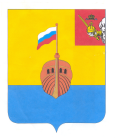 РЕВИЗИОННАЯ КОМИССИЯ ВЫТЕГОРСКОГО МУНИЦИПАЛЬНОГО РАЙОНА162900, Вологодская область, г. Вытегра, пр. Ленина, д.68тел. (81746)  2-22-03,  факс (81746) ______,       e-mail: revkom@vytegra-adm.ruЗАКЛЮЧЕНИЕна проект решения Совета сельского поселения Оштинское14.05.2020                                                                                   г. Вытегра         Заключение Ревизионной комиссии Вытегорского муниципального района на проект решения Совета сельского поселения Оштинское «О внесении изменений в решение Совета сельского поселения Оштинское от 13.12.2019 № 165» подготовлено в соответствии с требованиями Бюджетного кодекса Российской Федерации, Положения о Ревизионной комиссии Вытегорского муниципального района, на основании заключённого соглашения между Советом сельского поселения Оштинское и Представительным Собранием Вытегорского муниципального района на 2020 год.         Проектом решения предлагается внести изменения в доходную и расходную части бюджета поселения на 2020 год. Изменения связаны с уточнением безвозмездных поступлений и необходимостью перераспределения ассигнований внутри разделов, подразделов классификации расходов бюджета. Внесение изменений является обоснованным и соответствующим требованиям Бюджетного кодекса Российской Федерации.           Предлагается утвердить на 2020 год:- общий объем доходов в сумме 16703,5 тыс. рублей; - общий объем расходов в сумме 17345,1 тыс. рублей;- дефицит бюджета в сумме – 641,6 тыс. рублей.         Проектом решения вносятся следующие изменения в доходную часть бюджета на 2020 год:В целом доходная часть бюджета на 2020 год увеличивается на 1085,0 тыс. рублей (+ 7,7 %) за счет увеличения безвозмездных поступлений, в том числе: дотации на 249,0 тыс. рублей (на сбалансированность бюджета), субсидии на 735,0 тыс. рублей (финансирование мероприятий проекта «Народный бюджет»), безвозмездные поступления от негосударственных организаций на 100,0 тыс. рублей (финансирование мероприятий по организации и содержанию захоронений), иные межбюджетные трансферты на 1,0 тыс. рублей (на осуществление части полномочий по решению вопросов местного значения). Общий объем безвозмездных поступлений составит 15132,5 тыс. рублей. Доля безвозмездных поступлений в общем объеме доходов составит 90,6 %. Общий объем доходов бюджета поселения – 16703,5 тыс. рублей.         Согласно проекта решения общий объем расходов бюджета в 2020 году увеличится на 1726,6 тыс. рублей (11,1 %) и составит 17345,1 тыс. рублей. Изменения приведены в Приложении 1 к Заключению.         Расходы раздела 01 «Общегосударственные вопросы» увеличиваются в целом на 1057,8 тыс. рублей, или на 24,0 %, в том числе:  - по подразделу 0104 «Функционирование Правительства Российской Федерации, высших исполнительных органов государственной власти субъектов Российской Федерации, местной администрации» на 515,8 тыс. рублей. Увеличиваются расходы на обеспечение деятельности органов местного самоуправления, при этом: на выплаты заработной платы муниципальным служащим расходы уменьшатся на 21,1 тыс. рублей, на закупки увеличатся на 40,0 тыс. рублей (за счет остатка средств бюджета на счетах на 01.01.2020 г.), утверждаются расходы в объеме 496,9 тыс. рублей на выплаты младшему обслуживающему персоналу (не муниципальные служащие) (за счет дотации на сбалансированность 91,2 тыс. рублей, за счет остатка средств на 01.01.2020 г. 384,6 тыс. рублей, за счет перераспределения бюджетных ассигнований с выплат муниципальным служащим 21,1 тыс. рублей).- по подразделу 0113 «Другие общегосударственные вопросы» на 542,0 тыс. рублей, утверждаются расходы: в объеме сумме 125,0 тыс. рублей на приобретение имущества в муниципальную собственность (приобретение здания под дом культуры в д. Палтога) за счет остатка средств бюджета на счетах на 01.01.2020 г.; в объеме 325,0 тыс. рублей на мероприятия по результатам инициатив о преобразовании поселений путем их объединения (приобретение здания под дом культуры в д. Палтога) за счет межбюджетных трансфертов из областного бюджета; в объеме 92,0 тыс. рублей по целевой статье «Выполнение других обязательств государства» (работы по межеванию земельных участков – 32,0 тыс. рублей, на содержание и обслуживание муниципальной собственности 60,0 тыс. рублей) за счет остатка средств бюджета на счетах на 01.01.2020 г.          Проектом решения предлагается произвести перераспределение бюджетных ассигнований между видами расходов внутри подраздела 0203 «Мобилизационная и вневойсковая подготовка» раздела 02 «Национальная оборона»: расходы на выплаты персоналу увеличатся на 13,9 тыс. рублей, расходы на закупки товаров, работ, услуг в сумме 13,9 тыс. рублей предлагается исключить. В целом объем бюджетных ассигнований по указанным подразделу и разделу не изменится (233,9 тыс. рублей).          Объем бюджетных ассигнований по разделу 03 «Национальная безопасность и правоохранительная деятельность» увеличится на 105,0 тыс. рублей (+ 50,6 %). Утверждаются расходы на мероприятия по реализации проекта «Народный бюджет» за счет субсидии из областного бюджета в сумме 105,0 тыс. рублей (подраздел 0310 «Обеспечение пожарной безопасности»).         Увеличение расходов в разделе 05 «Жилищно-коммунальное хозяйство» составит 429,8 тыс. рублей (+ 11,4 %).         На 1,0 тыс. рублей увеличиваются расходы по подразделу 0502 «Коммунальное хозяйство». Утверждаются расходы в сумме 1,0 тыс. рублей на мероприятия по организации в границах поселения тепло-водоснабжения поселения, водоотведения за счет поступающих из бюджета района иных межбюджетных трансфертов на осуществление части полномочий (решение Совета сельского поселения Оштинское о принятии части полномочий от 30.12.2019 г. № 172).        По подразделу 0503 «Благоустройство» расходы увеличатся на 428,8 тыс. рублей, при этом: увеличатся расходы на 100,0 тыс. рублей по организации и содержанию мест захоронений (за счет безвозмездных поступлений от негосударственных организаций); на 48,8 тыс. рублей увеличатся расходы на прочие мероприятия по благоустройству поселений (за счет дотации на сбалансированность); за счет субсидии из областного бюджета в сумме 280,0 тыс. рублей утверждаются расходы на финансирование мероприятий проекта «Народный бюджет».          Объем бюджетных ассигнований по разделу 0800 «Культура, кинематография» увеличивается на 134,0 тыс. рублей (+ 2,2 %). Увеличение планируется по подразделу 0801 «Культура», при этом: за счет субсидии из областного бюджета в сумме 350,0 тыс. рублей утверждаются расходы на финансирование мероприятий проекта «Народный бюджет»; на 109,0 тыс. рублей за счет дотации на сбалансированность увеличатся расходы на выплаты персоналу (исполнение майских указов); на 325,0 тыс. рублей уменьшатся расходы на мероприятия по результатам инициатив о преобразовании поселений путем их объединения. Произведено перераспределение бюджетных ассигнований между видами расходов на осуществление части полномочий в сфере библиотечного дела: расходы на выплаты персоналу увеличатся на 388,7 тыс. рублей за счет уменьшения расходов на закупки на 388,7 тыс. рублей, при этом объем бюджетных ассигнований на исполнение части указанных полномочий не изменится (1156,9 тыс. рублей).          В результате изменений общий объем межбюджетных трансфертов, получаемых бюджетом сельского поселения Оштинское из бюджета Вытегорского муниципального района, составит 1446,0 тыс. рублей. Соответствующие изменения внесены в подпункт 1 пункта 11 решения от 13 декабря 2019 г. № 165 «О бюджете сельского поселения Оштинское на 2020 год и плановый период 2021и 2022 годов».        Объем расходов на оплату труда выборных должностных лиц местного самоуправления, осуществляющих свои полномочия на постоянной основе, муниципальных служащих, составил 2730,8 тыс. рублей, что соответствует нормативу 2784,0 тыс. рублей (с применением коэффициента 1,20 для сельских поселений, реализовавших инициативу о преобразовании поселений путем их объединения, с численностью населения до 3,5 тыс. рублей), установленному постановлением Правительства Вологодской области от 28 июля 2008 года № 1416 «Об утверждении норматива формирования расходов на оплату труда в органах местного самоуправления муниципальных образований области» (с изменениями).           В результате изменений дефицит бюджета составит 641,6 тыс. рублей. Источниками финансирования дефицита бюджета является изменение остатков средств на счетах бюджета по состоянию на 01 01.2020 года. Предлагаемый к утверждению объем дефицита соответствует нормам статьи 92.1 Бюджетного кодекса Российской Федерации.         Проектом решения внесены изменения в Перечень главных администраторов доходов бюджета сельского поселения Оштинское и закрепляемые за ними виды (подвиды) доходов.           Проектом решения внесены соответствующие изменения в приложения к решению от 13.12.2019 года № 165 «О бюджете сельского поселения Оштинское на 2020 год и плановый период 2021 и 2022 годов».   Выводы и предложения.          Представленный проект решения соответствует требованиям Бюджетного кодекса Российской Федерации, Положению о бюджетном процессе в сельском поселении Оштинское. Ревизионная комиссия рекомендует представленный проект к рассмотрению.Аудитор Ревизионной комиссии                                                   О.Е. НестероваУтверждено решением о бюджете от 13.12.2019 г. № 165 Предлагаемые проектом решения изменения Изменение% изменения, %Доля в общих доходах после уточнения (%)Доходы всего (тыс. руб.)15618,516703,51085,06,9%100,0%Налоговые и неналоговые доходы1571,01571,00,00,0%9,4%Безвозмездные поступления, в том числе:14047,515132,51085,07,7%90,6%Дотации 8129,18378,1249,03,1%50,2%Субсидии901,81636,8735,081,5%9,8%Субвенции235,9235,90,00,0%1,4%Иные межбюджетные трансферты 4663,24664,21,00,0%27,9%Безвозмездные поступления от негосударственных организаций0,0100,0100,00,6%Прочие безвозмездные поступления117,5117,50,00,0%0,7%